МУНИЦИПАЛЬНОЕ БЮДЖЕТНОЕ ОБЩЕОБРАЗОВАТЕЛЬНОЕ УЧРЕЖДЕНИЕ ГИМНАЗИЯ «ЛАБОРАТОРИЯ САЛАХОВА»РАБОЧАЯ ПРОГРАММА ВОСПИТАНИЯ«Друзья мои, прекрасен наш союз!»НООна 2023-2025 гг.СОДЕРЖАНИЕПояснительная записка……………………………………………………………………………………....31. Целевой раздел…………………..……………………………………………………………………..…41.1.Цель и задачи воспитания………………………………………………………………………………..51.2.Направления воспитания………………………………………………………………………………...51.3.Целевые ориентиры результатов воспитания…………………………………………………………..6 2. Содержательный раздел……………………………………………………………….………………...82.1. Уклад образовательной организации…………………………………………………………………...82.2. Виды, формы и содержание воспитательной деятельности (модули программы)………………….92.2.1. Модуль «Урочная деятельность»……………………………………………………………………..92.2.2. Модуль «Внеурочная деятельность и дополнительное образование»……………………………..92.2.3. Модуль «Классное руководство»……………………………………………………………………102.2.4. Модуль «Основные гимназические дела»…………………………………………………………..112.2.5. Модуль «Внешкольные мероприятия»……………………………………………………………...122.2.6. Модуль «Организация предметно-пространственной среды»…………………………………….132.2.7. Модуль «Взаимодействие с родителями (законными представителями)…………………….......142.2.8. Модуль «Самоуправление»………………………………………………………………………….162.2.9. Модуль «Профилактика и безопасность»…………………………………………………………..172.2.10. Модуль «Социальное партнерство»……………………………………………………………….192.2.11. Модуль «Профориентация»………………………………………………………………………...202.2.12.Модуль «Гимназические и социальные медиа»…………………………………………………...212.2.13. Модуль «Культура для всех и для каждого»……………………………………………………...213. Организационный раздел……………………………………………………………………………...233.1.Кадровое обеспечение…………………………………………………………………………………..233.2.Нормативно-методическое обеспечение………………………………………………………………233.3.Требования к условиям работы с обучающимися с особыми образовательными потребностями..243.4.Система поощрения социальной успешности  и  проявления активной жизненной позиции обучающихся…………………………………………………………………………………...……………253.5.Анализ воспитательного процесса………………………………………………………………..……26Пояснительная запискаРабочая программа воспитания ООП ООО (далее - Программа воспитания) основывается на единстве и преемственности образовательного процесса всех уровней общего образования, соотносится с рабочими программами воспитания для образовательных организаций дошкольного, начального, основного общего и среднего профессионального образования.Программа воспитания:предназначена для планирования и организации системной воспитательной деятельности в образовательной организации;разрабатывается и утверждается с участием коллегиальных органов управления образовательной организацией, в том числе советов обучающихся, советов родителей (законных представителей);реализуется в единстве урочной и внеурочной деятельности, осуществляемой совместно с семьей и другими участниками образовательных отношений, социальными институтами воспитания;предусматривает приобщение обучающихся к российским традиционным духовным ценностям, включая ценности своей этнической группы, правилам и нормам поведения, принятым в российском обществе на основе российских базовых конституционных норм и ценностей;предусматривает историческое просвещение, формирование российской культурной и гражданской идентичности обучающихся.Программа воспитания включает три раздела: целевой, содержательный, организационный.1. Целевой разделСодержание воспитания обучающихся в образовательной организации определяется содержанием российских базовых (гражданских, национальных) норм и ценностей, которые закреплены в Конституции Российской Федерации. Эти ценности и нормы определяют инвариантное содержание воспитания обучающихся. Вариативный компонент содержания воспитания обучающихся включает духовно-нравственные ценности культуры, традиционных религий народов России.Воспитательная деятельность в гимназии планируется и осуществляется в соответствии с приоритетами государственной политики в сфере воспитания. Приоритетной задачей Российской Федерации в сфере воспитания детей является развитие высоконравственной личности, разделяющей российские традиционные духовные ценности, обладающей актуальными знаниями и умениями, способной реализовать свой потенциал в условиях современного общества, готовой к мирному созиданию и защите Родины.1.1. Цель и задачи воспитания обучающихсяЦель воспитания обучающихся в гимназии: развитие личности, создание условий для самоопределения и социализации на основе социокультурных, духовно-нравственных ценностей и принятых в российском обществе правил и норм поведения в интересах человека, семьи, общества и государства; формирование у обучающихся чувства патриотизма, гражданственности, уважения к памяти защитников Отечества и подвигам Героев Отечества, закону и правопорядку, человеку труда и старшему поколению, взаимного уважения, бережного отношения к культурному наследию и традициям многонационального народа Российской Федерации, природе и окружающей среде.Задачи воспитания обучающихся в гимназии:усвоение обучающимися знаний норм, духовно-нравственных ценностей, традиций, которые выработало российское общество (социально значимых знаний);формирование и развитие личностных отношений к этим нормам, ценностям, традициям (их освоение, принятие);приобретение соответствующего этим нормам, ценностям, традициям социокультурного опыта поведения, общения, межличностных социальных отношений, применения полученных знаний;достижение личностных результатов освоения общеобразовательных программ в соответствии с ФГОС НОО.Личностные результаты освоения обучающимися образовательных программ включают:осознание российской гражданской идентичности;сформированность ценностей самостоятельности и инициативы;готовность обучающихся к саморазвитию, самостоятельности и личностному самоопределению;наличие мотивации к целенаправленной социально значимой деятельности;сформированность внутренней позиции личности как особого ценностного отношения к себе, окружающим людям и жизни в целом.Воспитательная деятельность в гимназии планируется и осуществляется на основе аксиологического, антропологического, культурно-исторического, системно-деятельностного, личностно-ориентированного подходов и с учетом принципов воспитания: гуманистической направленности воспитания, совместной деятельности детей и взрослых, следования нравственному примеру, безопасной жизнедеятельности, инклюзивное, возрастосообразности.1.2. Направления воспитания.Программа воспитания реализуется в единстве учебной и воспитательной деятельности образовательной организации по основным направлениям воспитания в соответствии с ФГОС НОО и отражает готовность обучающихся руководствоваться ценностями и приобретать первоначальный опыт деятельности на их основе, в том числе в части:1) Гражданского воспитания, способствующего формированию российской гражданской идентичности, принадлежности к общности граждан Российской Федерации, к народу России как источнику власти в Российском государстве и субъекту тысячелетней российской государственности, уважения к правам, свободам и обязанностям гражданина России, правовой и политической культуры.2) Патриотического воспитания, основанного на воспитании любви к родному краю, Родине, своему народу, уважения к другим народам России; историческое просвещение, формирование российского национального исторического сознания, российской культурной идентичности.3) Духовно-нравственного воспитания на основе духовно-нравственной культуры народов России, традиционных религий народов России, формирование традиционных российских семейных ценностей; воспитание честности, доброты, милосердия, справедливости, дружелюбия и взаимопомощи, уважения к старшим, к памяти предков.4) Эстетического воспитания, способствующего формированию эстетической культуры на основе российских традиционных духовных ценностей, приобщение к лучшим образцам отечественного и мирового искусства.5) Физического воспитания, ориентированного на формирование культуры здорового образа жизни и эмоционального благополучия - развитие физических способностей с учетом возможностей и состояния здоровья, навыков безопасного поведения в природной и социальной среде, чрезвычайных ситуациях.6) Трудового воспитания, основанного на воспитании уважения к труду, трудящимся, результатам труда (своего и других людей), ориентации на трудовую деятельность, получение профессии, личностное самовыражение в продуктивном, нравственно достойном труде в российском обществе, достижение выдающихся результатов в профессиональной деятельности.7) Экологического воспитания, способствующего формированию экологической культуры, ответственного, бережного отношения к природе, окружающей среде на основе российских традиционных духовных ценностей, навыков охраны, защиты, восстановления природы, окружающей среды.8) Ценности научного познания, ориентированного на воспитание стремления к познанию себя и других людей, природы и общества, к получению знаний, качественного образования с учетом личностных интересов и общественных потребностей.Целевые ориентиры результатов воспитания.Требования к личностным результатам освоения обучающимися ООП НОО установлены ФГОС НОО.На основании этих требований в данном разделе представлены целевые ориентиры результатов в воспитании, развитии личности обучающихся, на достижение которых должна быть направлена деятельность педагогического коллектива для выполнения требований ФГОС НОО.Целевые ориентиры определены в соответствии с инвариантным содержанием воспитания обучающихся на основе российских базовых (гражданских, конституциональных) ценностей, обеспечивают единство воспитания, воспитательного пространства.1.3.Целевые ориентиры результатов воспитания на уровне начального общего образования.Гражданско-патриотическое воспитание:знающий и любящий свою малую родину, свой край, имеющий представление о Родине - России, ее территории, расположении;сознающий принадлежность к своему народу и к общности граждан России, проявляющий уважение к своему и другим народам;понимающий свою сопричастность к прошлому, настоящему и будущему родного края, своей Родины - России, Российского государства;понимающий значение гражданских символов (государственная символика России, своего региона), праздников, мест почитания героев и защитников Отечества, проявляющий к ним уважение;имеющий первоначальные представления о правах и ответственности человека в обществе, гражданских правах и обязанностях;принимающий участие в жизни класса, общеобразовательной организации, в доступной по возрасту социально значимой деятельности.Духовно-нравственное воспитание:уважающий духовно-нравственную культуру своей семьи, своего народа, семейные ценности с учетом национальной, религиозной принадлежности;сознающий ценность каждой человеческой жизни, признающий индивидуальность и достоинство каждого человека;доброжелательный, проявляющий сопереживание, готовность оказывать помощь, выражающий неприятие поведения, причиняющего физический и моральный вред другим людям, уважающий старших;умеющий оценивать поступки с позиции их соответствия нравственным нормам, осознающий ответственность за свои поступки;владеющий представлениями о многообразии языкового и культурного пространства России, имеющий первоначальные навыки общения с людьми разных народов, вероисповеданий;сознающий нравственную и эстетическую ценность литературы, родного языка, русского языка, проявляющий интерес к чтению.Эстетическое воспитание:способный воспринимать и чувствовать прекрасное в быту, природе, искусстве, творчестве людей;проявляющий интерес и уважение к отечественной и мировой художественной культуре;проявляющий стремление к самовыражению в разных видах художественной деятельности, искусстве.Физическое воспитание, формирование культуры здоровья и эмоционального благополучия:бережно относящийся к физическому здоровью, соблюдающий основные правила здорового и безопасного для себя и других людей образа жизни, в том числе в информационной среде;владеющий основными навыками личной и общественной гигиены, безопасного поведения в быту, природе, обществе;ориентированный на физическое развитие с учетом возможностей здоровья, занятия физкультурой и спортом;сознающий и принимающий свою половую принадлежность, соответствующие ей психофизические и поведенческие особенности с учетом возраста.Трудовое воспитание:сознающий ценность труда в жизни человека, семьи, общества;проявляющий уважение к труду, людям труда, бережное отношение к результатам труда, ответственное потребление;проявляющий интерес к разным профессиям;участвующий в различных видах доступного по возрасту труда, трудовой деятельности.Экологическое воспитание:понимающий ценность природы, зависимость жизни людей от природы, влияние людей на природу, окружающую среду;проявляющий любовь и бережное отношение к природе, неприятие действий, приносящих вред природе, особенно живым существам;выражающий готовность в своей деятельности придерживаться экологических норм.Ценности научного познания:выражающий познавательные интересы, активность, любознательность и самостоятельность в познании, интерес и уважение к научным знаниям, науке;обладающий первоначальными представлениями о природных и социальных объектах, многообразии объектов и явлений природы, связи живой и неживой природы, о науке, научном знании;имеющий. первоначальные навыки наблюдений, систематизации и осмысления опыта в естественно-научной и гуманитарной областях знания.2. Содержательный раздел2.1. Уклад образовательной организации.Гимназия рассматривается нами как образовательное учреждение, призванное сохранять традиции классического образования и обогащать их в соответствии с требованиями нового времени. В основе гимназического образования  такие понятия, как развитие, творчество, открытость, компетентность.Гимназия «Лаборатория Салахова» расположена в центре города. Удобное транспортное сообщение, комфортные условия обучения (одна смена), высокий уровень образования, особая воспитывающая среда, яркие традиции – все это сделало гимназию  образовательной организацией города с позитивным имиджем, стабильно демонстрирующей высокие образовательные результаты, востребованной учащимися и их родителями. Гимназия  занимает лидирующие позиции в кластере учебных заведений города и региона по результатам различных независимых рейтингов.Уровень образования родителей обучающихся высокий: 95% родителей имеют высшее образование. Семьи, имеющие признаки социального неблагополучия, отсутствуют. Социальная среда гимназии благоприятная: в гимназии нет детей, обучающихся на дому на постоянной основе, состоящих на учете в ОДН и на внутришкольном учете; количество детей с ограниченными возможностями здоровья минимально, количество детей – мигрантов ежегодно составляет 1-2 человека.Данная специфика учитывается при составлении Программы воспитания. Программа воспитания в гимназии строится на основе базовых ценностей российского общества, таких как патриотизм, гражданственность, семья, здоровье, труд, творчество, наука, традиционные религии России, искусство, природа, человек и направлена на развитие и воспитание компетентного гражданина России, принимающего судьбу Отечества как свою личную, осознающего ответственность за настоящее и будущее своей страны, укорененного в духовных и культурных традициях многонационального народа России. Особенности организации воспитательного процесса в гимназии связаны с формированием уклада гимназической жизни и гимназического духа, направленных на создание социальной среды развития обучающихся, включающей урочную, внеурочную, внеклассную, общественно значимую деятельность, дополнительное образование. Особую роль играют гимназические традиции, культурные и социальные практики, основанные на системе базовых национальных ценностей российского общества. Также большую роль в организации воспитательного процесса играет социальное партнерство, сложившееся на протяжении многих лет. Социальные партнеры гимназии: высшие учебные заведения, учреждения дополнительного образования, учреждения и организации социальной сферы (культуры, здравоохранения, физической культуры и спорта и др.).Особое внимание уделяется созданию условий для профессиональной ориентации, осознанию обучающимися ценности экологически целесообразного, здорового и безопасного образа жизни, формированию установки на систематические занятия физической культурой и спортом, осознанное отношение к выбору индивидуального рациона здорового питания, формированию знаний о современных угрозах для жизни и здоровья людей, готовности активно им противостоять. Гимназическое сообщество – это союз единомышленников: гимназистов, педагогов, родителей (законных представителей), разделяющих  все основные положения концепции гимназии и готовых прилагать деятельные усилия для их реализации. Сообщество имеет свои символы и корпоративную культуру.2.2.Виды, формы и содержание воспитательной деятельности.2.2.1. Модуль "Урочная деятельность"Реализация педагогами МБОУ гимназии «Лаборатория Салахова» воспитательного потенциала урока предполагает следующее:• установление доверительных отношений между учителем и его учениками, способствующих позитивному восприятию учащимися требований и просьб учителя, привлечению их внимания к обсуждаемой на уроке информации, активизации их познавательной деятельности;• побуждение гимназистов соблюдать на уроке общепринятые нормы поведения, правила общения со старшими (учителями) и сверстниками (гимназистами), принципы учебной дисциплины и самоорганизации;• привлечение внимания гимназистов к ценностному аспекту изучаемых на уроках явлений, организация их работы с получаемой на уроке социально значимой информацией – инициирование ее обсуждения, высказывания учащимися своего мнения по ее поводу, выработки своего к ней отношения;• использование воспитательных возможностей содержания учебного предмета через демонстрацию детям примеров ответственного, гражданского поведения, проявления человеколюбия и добросердечности, через подбор соответствующих текстов для чтения, задач для решения, проблемных ситуаций для обсуждения в классе;• применение на уроке интерактивных форм работы учащихся: интеллектуальных игр, стимулирующих познавательную мотивацию гимназистов; дискуссий, которые дают учащимся возможность приобрести опыт ведения конструктивного диалога; групповой работы или работы в парах, которые учат гимназистов командной работе и взаимодействию с другими детьми;• включение в урок игровых процедур, которые помогают поддержать мотивацию детей к получению знаний, налаживанию позитивных межличностных отношений в классе, помогают установлению доброжелательной атмосферы во время урока;• организация тьюторства, когда мотивированные продвинутые гимназисты ведут консультации для других обучающихся: на уровне, в межвозрастных группах, что дает социально значимый опыт сотрудничества и возможность развития лидерских качеств;• инициирование и поддержка исследовательской деятельности гимназистов в рамках реализации ими индивидуальных и групповых исследовательских проектов, что даст гимназистам возможность приобрести компетенции самостоятельного решения теоретической проблемы, генерирования и оформления собственных идей, к уважительного отношения к чужим идеям, оформленным в работах других исследователей,  коммуникативные компетенции.2.2.2. Модуль «Внеурочная деятельность и дополнительное образование» Воспитание на занятиях школьных курсов внеурочной деятельности преимущественно осуществляется через:  - вовлечение школьников в интересную и полезную для них деятельность, которая предоставит им возможность самореализоваться в ней, приобрести социально значимые знания, развить в себе важные для своего личностного развития социально значимые отношения, получить опыт участия в социально значимых делах; - формирование в кружках, секциях, клубах, студиях и т.п. детско-взрослых общностей, которые могли бы объединять детей и педагогов общими позитивными эмоциями и доверительными отношениями друг к другу; - создание в детских объединениях традиций, задающих их членам определенные социально значимые формы поведения. Реализация воспитательного потенциала курсов внеурочной деятельности происходит в рамках следующих выбранных школьниками ее видов.Спортивно-оздоровительное направление. Курсы внеурочной деятельности «Шахматы», «Плавание»,направленные на физическое развитие школьников, пропаганду физической культуры и спорта, развитие их ценностного отношения к своему здоровью, мотивацию и побуждение к здоровому образу жизни, воспитание силы воли, ответственности, формирование установок на защиту слабых.Духовно-нравственное направление. Курсы внеурочной деятельности «Разговоры о важном», направленные на раскрытие их творческих способностей, формирование чувства вкуса и умения ценить прекрасное, на воспитание ценностного отношения школьников к культуре и их общее духовно-нравственное развитие. Общеинтеллектуальное направление. Курс внеурочной деятельности «Финансовая грамотность», направленный на передачу школьникам социально значимых знаний, развивающие их любознательность, позволяющие привлечь их внимание к экономическим, политическим, экологическим, гуманитарным проблемам нашего общества, формирующие их гуманистическое мировоззрение и научную картину мира.Общекультурное 	«Историко-бытовой танец», «Библиотечные уроки, публичные выступления, театральные  проекты», «Успешное чтение», «Филармонические уроки», направленные на раскрытие творческого, умственного и физического потенциала школьников, воспитание у школьников любви к своему краю, его истории, культуре, природе.Дополнительное образование в гимназии имеет широкий спектр. Широко представлены программы технической, художественной и физкультурно-спортивной направленности.2.2.3.Модуль «Классное руководство»Классный руководитель организует работу с коллективом класса; индивидуальную работу с учащимися вверенного ему класса; работу с учителями, преподающими в данном классе; работу с родителями учащихся или их законными представителями.Работа с классным коллективом- инициирование и поддержка участия класса в общешкольных ключевых делах, оказание необходимой помощи детям в их подготовке, проведении и анализе; организация интересных и полезных для личностного развития ребенка совместных дел с учащимися вверенного ему класса (познавательной, трудовой, спортивно-оздоровительной, духовно-нравственной, творческой, профориентационной направленности), позволяющие с одной стороны, – вовлечь в них детей с самыми разными потребностями и тем самым дать им возможность самореализоваться в них, а с другой, – установить и упрочить доверительные отношения с учащимися класса, стать для них значимым взрослым, задающим образцы поведения в обществе, проведение классных часов как часов плодотворного и доверительного общения педагога и гимназистов, основанных на принципах уважительного отношения к личности ребенка, поддержки активной позиции каждого ребенка в беседе, предоставления гимназистам возможности обсуждения и принятия решений по обсуждаемой проблеме, создания благоприятной среды для общения. - сплочение коллектива класса через игры и тренинги, командообразование, экскурсии, празднования дней рождения детей, включающие в себя подготовленные микрогруппами поздравления, сюрпризы, творческие подарки и розыгрыши; внутриклассные «огоньки» и вечера, дающие каждому гимназисту возможность рефлексии собственного участия в жизни класса.- выработка совместно с гимназистами законов класса, помогающих детям освоить нормы и правила общения, которым они должны следовать.Индивидуальная работа с учащимися:- изучение особенностей личностного развития учащихся класса через наблюдение за поведением гимназистов в их повседневной жизни, в специально создаваемых педагогических ситуациях, в играх, погружающих ребенка в мир человеческих отношений, в организуемых педагогом беседах по тем или иным нравственным проблемам; результаты наблюдения сверяются с результатами бесед классного руководителя с родителями гимназистов, с преподающими в его классе учителями.- поддержка ребенка в решении важных для него жизненных проблем (налаживание взаимоотношений с одноклассниками или учителями, выбор профессии, вуза и дальнейшего трудоустройства, успеваемость и т.п.), когда каждая проблема трансформируется классным руководителем в задачу для гимназиста, которую они совместно стараются решить;- индивидуальная работа с гимназистами класса, направленная на ведение  личных портфолио в электронном формате, в которых дети не просто фиксируют свои учебные, творческие, спортивные, личностные достижения, но и в ходе индивидуальных неформальных бесед с классным руководителем в начале каждого года планируют их, а в конце года – вместе анализируют свои успехи и неудачи;- коррекция поведения ребенка через частные беседы с ним, его родителями (законными представителями), с другими учащимися класса; через предложение взять на себя ответственность за то или иное поручение в классе.Работа с учителями, преподающими в классе:- регулярные консультации классного руководителя с учителями-предметниками, направленные на формирование единства мнений и требований педагогов по ключевым вопросам воспитания, на предупреждение и разрешение конфликтов между учителями и учащимися;- проведение мини-педсоветов, направленных на решение конкретных проблем класса и интеграцию воспитательных влияний на гимназистов; привлечение учителей к участию во внутриклассных делах, дающих педагогам возможность лучше узнавать и понимать своих учеников, увидев их в иной, отличной от учебной, обстановке;- привлечение учителей к участию в родительских собраниях класса для объединения усилий в деле обучения и воспитания детей.Работа с родителями учащихся или их законными представителями:- регулярное информирование родителей о школьных успехах и проблемах их детей, о жизни класса в целом;- помощь родителям гимназистов или их законным представителям в регулировании отношений между ними, администрацией школы и учителями-предметниками;- организация родительских собраний, происходящих в режиме обсуждения наиболее острых проблем обучения и воспитания гимназистов;- создание и организация работы родительских комитетов классов, участвующих в управлении образовательной организацией и решении вопросов воспитания и обучения их детей;- привлечение членов семей гимназистов к организации и проведению дел класса; - организация на базе класса семейных праздников, конкурсов, соревнований, направленных на сплочение семьи и школы.2.2.4. Модуль «Основные гимназические дела»Ключевые дела в  гимназии – это главные традиционные общешкольные дела, в которых принимает участие большая часть гимназистов и которые обязательно планируются, готовятся, проводятся и анализируются совестно педагогами и детьми. Это комплекс коллективных творческих дел, интересных и значимых для гимназистов, объединяющих их вместе с педагогами в единый коллектив. Ключевые дела обеспечивают включенность в них большого числа детей и взрослых, способствуют интенсификации их общения, ставят их в ответственную позицию к происходящему в гимназии. Для этого в  гимназии используются следующие формы работы. На внешкольном уровне: • социальные проекты – ежегодные совместно разрабатываемые и реализуемые гимназистами и педагогами комплексы дел (благотворительной, экологической, патриотической, трудовой направленности), ориентированные на преобразование окружающего гимназии социума. • открытые дискуссионные площадки – регулярно организуемый комплекс открытых дискуссионных площадок (детских, педагогических, родительских, совместных), в рамках которых обсуждаются нравственные, социальные проблемы, касающиеся жизни гимназии, города, страны, с приглашением выпускников, представителей науки и культуры, общественности. • участие во всероссийских акциях, посвященных значимым отечественным и международным событиям в России и мире. На гимназическом уровне: • общешкольные праздники – ежегодно проводимые творческие (театрализованные, музыкальные, литературные и т.п.) дела, связанные со значимыми для детей и педагогов знаменательными датами, в которых участвуют все классы гимназии. • торжественные ритуалы посвящения, связанные с переходом учащихся на следующий уровень образования, символизирующие гимназическую идентичность и приобретение детьми новых социальных статусов в гимназии. • капустники – театрализованные выступления педагогов, родителей и гимназистов с элементами  юмора, пародий, импровизаций на темы жизни гимназистов и учителей. Они создают в гимназии атмосферу творчества и неформального общения, способствуют сплочению детского, педагогического и родительского сообществ. • церемонии награждения (по итогам года) гимназистов и педагогов за активное участие в жизни школы, защиту чести гимназии в конкурсах, соревнованиях, олимпиадах, значительный вклад в развитие гимназии. Это способствует поощрению социальной активности детей, развитию позитивных межличностных отношений между педагогами и воспитанниками, формированию чувства доверия и уважения друг к другу. На уровне классов: • выбор и делегирование представителей классов в общешкольные советы дел, ответственных за подготовку общешкольных ключевых дел; • участие классных коллективов  в реализации общегимназических ключевых дел; • проведение в рамках класса итогового анализа детьми общешкольных ключевых дел, участие представителей классов в итоговом анализе проведенных дел на уровне общешкольных советов дела. На индивидуальном уровне: • вовлечение каждого ребенка в ключевые дела гимназии в одной из возможных для них ролей: сценаристов, постановщиков, исполнителей, ведущих, декораторов, музыкальных редакторов, корреспондентов, ответственных за костюмы и оборудование, ответственных за приглашение и встречу гостей и т.п.; • индивидуальная помощь ребенку в освоении навыков подготовки, проведения и анализа ключевых дел; • наблюдение за поведением ребенка в ситуациях подготовки, проведения и анализа ключевых дел, за его отношениями со сверстниками, старшими и младшими гимназистами, с педагогами и другими взрослыми; • при необходимости коррекция поведения ребенка через частные беседы с ним, через включение его в совместную работу с другими детьми, которые могли бы стать хорошим примером для ребенка, через предложение взять в следующем ключевом деле на себя роль ответственного за тот или иной фрагмент общей работы. 2.2.5. Модуль "Внешкольные мероприятия".Реализация воспитательного потенциала внешкольных мероприятий предусматривать (указываются конкретные позиции, имеющиеся в образовательной организации или запланированные)- общие внешкольные мероприятия, в том числе организуемые совместно с социальными партнерами образовательной организации;- внешкольные тематические мероприятия воспитательной направленности, организуемые педагогами по изучаемым в образовательной организации учебным предметам, курсам, модулям;- экскурсии, походы выходного дня (в музей, картинную галерею, технопарк, на предприятие и другое), организуемые в классах классными руководителями, в том числе совместно с родителями (законными представителями) обучающихся с привлечением их к планированию, организации, проведению, оценке мероприятия;- литературные, исторические, экологические и другие походы, экскурсии, экспедиции, слеты и другие, организуемые педагогическими работниками, в том числе совместно с родителями (законными представителями) обучающихся для изучения историко-культурных мест, событий, биографий проживавших в этой местности российских поэтов и писателей, деятелей науки, природных и историко-культурных ландшафтов, флоры и фауны и другого;-выездные события, включающие в себя комплекс коллективных творческих дел, в процессе которых складывается детско-взрослая общность, характеризующаяся доверительными взаимоотношениями, ответственным отношением к делу, атмосферой эмоционально-психологического комфорта.2.2.6. Модуль "Организация предметно-пространственной среды".Окружающая обучающегося предметно-эстетическая среда гимназии, при ее грамотной организации обогащает его внутренний мир, способствует формированию чувства вкуса и стиля, создает атмосферу психологического комфорта, предупреждает стрессовые ситуации, способствует позитивному восприятию обучающегося в учебном процессе. Воспитывающее влияние на ученика осуществляется через такие формы работы с предметно-эстетической средой школы как:Стенд «Символика РФ»Информация используется, как в школьной повседневности, так и в торжественные моменты жизни образовательной организации – во время праздников, торжественных церемоний, ключевых общешкольных дел и иных происходящих в жизни школы знаковых событий.Оформление внешнего вида здания, фасада, холла при входе в образовательную организацию государственной символикой Российской Федерации, субъекта Российской Федерации, муниципального образования (флаг, герб), изображениями символики Российского государства в разные периоды тысячелетней истории, исторической символики региона;Организация и проведение церемоний поднятия (спуска) государственного флага Российской Федерации;Размещение карт России, регионов, муниципальных образований (современных и исторических, точных и стилизованных, географических, природных, культурологических, художественно оформленных, в том числе материалами, подготовленными обучающимися) с изображениями значимых культурных объектов местности, региона, России, памятных исторических, гражданских, народных, религиозных мест почитания, портретов выдающихся государственных деятелей России, деятелей культуры, науки, производства, искусства, военных, героев и защитников Отечества;Сменяющиеся экспозиция «Выставка творческих работ», «Достижения гимназии» Выставка творческих работ гимназистов, рисунков, фотоотчетов в холле школы, позволяет гимназистам реализовать свой творческий потенциал, а также знакомит их с работами друг друга, информирует об интересных событиях, происходящих в гимназии, помогут хорошо классифицировать гимназисту социальные роли. изготовление, размещение, обновление художественных изображений (символических, живописных, фотографических, интерактивных аудио и видео) природы России, региона, местности, предметов традиционной культуры и быта, духовной культуры народов России;Пришкольная территорияЭкологическая акция «Среду обитания превратим в оазис» направлена на озеленение пришкольной территории, разбивку клумб. Аллея Выпускников стала традиционной весенней акцией.             Буккроссинг.Акция «Книжный развал» проводится в  читальном зале, где имеется стеллаж, на который желающие дети, родители и педагоги могут выставлять для общего пользования свои книги и брать другие. Проект «Событийный дизайн». Оформление пришкольной территории гимназии, актового зала, рекреаций, кабинетов к проведению гимназических событий. подготовку и размещение регулярно сменяемых экспозиций творческих работ обучающихся в разных предметных областях, демонстрирующих их способности, знакомящих с работами друг друга;- организацию и поддержание в образовательной организации звукового пространства позитивной духовно-нравственной, гражданско-патриотической воспитательной направленности (звонки-мелодии, музыка, информационные сообщения), исполнение гимна Российской Федерации;- оформление и обновление "мест новостей", стендов в помещениях (холл первого этажа, рекреации), содержащих в доступной, привлекательной форме новостную информацию позитивного гражданско-патриотического, духовно-нравственного содержания, фотоотчеты об интересных событиях, поздравления педагогов и обучающихся и другое;- поддержание эстетического вида и благоустройство всех помещений в образовательной организации, доступных и безопасных рекреационных зон, озеленение территории при образовательной организации;- разработку, оформление, поддержание и использование игровых пространств, спортивных и игровых площадок, зон активного и тихого отдыха;- создание и поддержание в вестибюле или библиотеке стеллажей свободного книгообмена, на которые обучающиеся, родители, педагоги могут выставлять для общего использования свои книги, брать для чтения другие;- деятельность классных руководителей и других педагогов вместе с обучающимися, их родителями по благоустройству, оформлению школьных аудиторий, пришкольной территории;- разработку и обновление материалов (стендов, плакатов, инсталляций и других), акцентирующих внимание обучающихся на важных для воспитания ценностях, правилах, традициях, укладе образовательной организации, актуальных вопросах профилактики и безопасности.Предметно-пространственная среда строится как максимально доступная для обучающихся с особыми образовательными потребностями.2.2.7.Модуль "Взаимодействие с родителями (законными представителями)".Гимназия участвует в реализации сетевого проекта «Территория ответственного родительства». Основные компоненты системы проекта:1. Система информирования и просвещения родителей, позволяющая им осознать, отрефлексировать и внутренне принять ценности ответственного родительства.2. Система обучения родителей для инструментального овладения ими компетенциями «ответственного родительства».3. Вовлечение родителей в жизнь образовательного учреждения, систему государственно-общественного управления как условие создания современной системы партнерства семьи и школы.4. Система проектирования стратегии развития и социальной самореализации ребенка на основе партнерства семьи и школы.5. Система повышения квалификации педагогов в работе с семьёй. Работа с родителями выстроена на всех уровнях социального партнерства.1 уровень взаимодействия с семьей – уровень классных руководителей и педагогов.2 уровень взаимодействия с семьей – уровень администрации образовательного учреждения: в работе с семьей придерживается тех же заданных 6 территорий – направлений. 3 уровень взаимодействия с семьей – муниципальный, на уровне департамента образования поддерживается сетевой проект и 6 заданных направлений сотрудничества с семьей.Деятельность классных руководителей, педагогов образовательного учреждения по работе с родителями строится по заданным нами 6 территориям. Просвещать на основе 7 простых принципов: уважать право выбора родителей, ценить время семьи, уходить от штампов, быть на одной волне с родителями и детьми, достучаться до каждого, мастерски владеть аудиторией, удивлять родителей;эффективно информировать: БЫСТРО, ДОСТОВЕРНО, КРАТКО, ДОСТУПНО, главное вовремя.включать родителей в учебно-воспитательный процесс образовательного учреждения  в качестве волонтеров, экспертов, наблюдателей, тьюторов; поддерживать инициативу родителей, развивать общественное со-управление: неформальную работу родительских комитетов классов, Советов отцов, Управляющих советов;благодарить – так как благодарение – это настоящая «метастратегия» для поддержки родительской инициативы, укрепления имиджа образовательного учреждения в глазах родительской общественнности;показывать высокое мастерство педагога  в работе с родителями.На групповом уровне: Управляющий совет гимназии участвует в управлении образовательной организацией и решении вопросов воспитания и социализации детей.Классный родительский комитет является координатором взаимодействия классного руководителя с родителями (законными представителями) обучающихся класса, осуществляет помощь в организации классных и внеклассных мероприятий.Проект «Родительская школа», участие в котором способствует психолого-педагогическому просвещению родительской общественности.Социально-культурно-психолого-педагогический проект «Мир начинается с семьи». Цель проекта – повышение роли семейных ценностей в формировании личности ребенка.Ежегодная «Родительская конференция», на которой обсуждаются актуальные проблемы подросткового возраста и происходит обмен позитивным опытом взаимодействия родителей с детьми.Общешкольные родительские собрания, проходящие в режиме обсуждения наиболее острых проблем обучения и воспитания гимназистов, с учетом возрастных особенностей детей, в том числе с участием социальных партнеров. Это темы, касающиеся как качества гимназической жизни, учебных достижений, успехов детей в жизни гимназии, так и проблем нравственно-смыслового отношения гимназистов к собственному образованию.Трансляция информации о достижениях гимназии, лектории, памятки воспитательной, психолого-педагогической направленности на официальном сайте гимназии, в социальных сетях (Вконтакте, Инстаграм) с возможностью обсуждения родительской общественностью.Родительский патруль, деятельность которого направлена на совместную просветительскую работу гимназистов и родителей в вопросах безопасности дорожно-транспортного движения.Школьный спортивный клуб «Роза ветров», с помощью спортивно-массовых мероприятий совместных с родителями и детьми, формирует мотивацию и устойчивый интерес к укреплению здоровья и пропаганде здорового образа жизни.На индивидуальном уровне:Работа специалистов по запросу родителей для решения острых конфликтных ситуаций.Участие родителей в педагогических консилиумах, собираемых в случае возникновения острых проблем, связанных с обучением и воспитанием, поведением конкретного ребенка;Индивидуальное консультирование c целью координации воспитательных усилий педагогов, классных руководителей, родителей.Приоритетная форма организации работы с родителями – совместная деятельность родителей и обучающихся в  гимназическом  пространстве.2.2.8. Модуль "Самоуправление".1. Детское самоуправление воспитывает в детях инициативность, самостоятельность, ответственность, трудолюбие, чувство собственного достоинства, предоставляет гимназистам широкие возможности для самовыражения и самореализации. Детское самоуправление в гимназии осуществляется следующим образомНа уровне гимназии:· через деятельность Совета гимназистов, создаваемого для учета мнения гимназистов по вопросам управления образовательной организацией и принятия административных решений, затрагивающих их права и законные интересы;· через работу постоянно действующего школьного актива, инициирующего и организующего проведение личностно значимых для гимназистов событий (соревнований, конкурсов, фестивалей) На уровне классов:· через деятельность выборных по инициативе и предложениям учащихся класса лидеров, представляющих интересы класса в общешкольных делах и призванных координировать его работу с работой Совета гимназистов и классных руководителей;· через деятельность выборных органов самоуправления, отвечающих за различные направления работы класса;На индивидуальном уровне:· через вовлечение гимназистов в планирование, организацию, проведение и анализ общешкольных и внутриклассных дел; · через реализацию гимназистами, взявшими на себя соответствующую роль, функций по контролю за порядком и чистотой в классе, уходом за комнатными растениями и т.п.2.Деятельность первичной ячейки РДДМВ гимназии организована работа первичного отделения Общероссийской общественно-государственной детско-юношеской организации – Российского Движения Детей и Молодежи (РДДМ). РДДМ объединяет в себе уже существующие детские движения в гимназии. Реализация цели РДДМ предполагает решение ряда задач: В рамках реализации 3-х направлений РДДМ (Личностное развитие, Гражданская активность, Информационно-медийное). Участие в работе РДДМ помогает ребятам стать полноценными членами общества, готовыми к самостоятельной жизни, к решению сложных социальных проблем и задач.  3. Волонтерство и добровольчество В гимназии действует волонтерский отряд «РИТМ», который строит свою работу по пяти направлениям во взаимодействии с ООО: социальное волонтерство, эковолонтерство, медицинское, патриотическое, событийное, медиаволонтерство. Участие гимназистов в общественно-полезных делах, деятельности на благо конкретных людей и социального окружения в целом; это гарантия того, что ребята вырастут добрыми, открытыми, честными, готовыми в любую минуту на бескорыстную помощь ближнему. Они обретут самоуважение, станут увереннее, научатся быть толерантными и уважать других людей. Взаимодействуя между собой в процессе деятельности, ребята приобретут умение работать в команде, научатся включаться в проект, разрешать конфликты, оказывать положительное влияние на окружающих, легко занимать лидерскую позицию. Все эти навыки и нравственные качества пригодятся учащимся в их взрослой жизни. Участие в волонтерском движении добровольно и предполагает возможность выбора одного из семи направлений деятельности.  Воспитание в детском общественном объединении осуществляется через:- организацию общественно полезных дел, дающих детям возможность получить важный для их личностного развития опыт деятельности, направленной на помощь другим людям, гимназии, обществу в целом; развить в себе такие качества как забота, уважение, умение сопереживать, умение общаться, слушать и слышать других (в рамках сотрудничества с геронтологическим центром, организация праздничных концертов и встреч, изготовление открыток и сувениров учащимися пожилым людям; участие гимназистов в озеленении территории гимназии, клубные встречи – формальные и неформальные встречи членов детского общественного объединения для обсуждения вопросов управления объединением, планирования дел в гимназии, празднования знаменательных для членов объединения событий;- поддержку и развитие в детском объединении его традиций и ритуалов, формирующих у ребенка чувство общности с другими его членами, чувство причастности к тому, что происходит в объединении (первичная организация РДДМ, «Юнармия», ЮИД «Перекресток», волонтерский отряд «РИТМ»,  НОУ «Грани», «Юные экологи»,), «Спортивный клуб «Роза ветров»;- участие членов детского общественного объединения в волонтерских акциях, деятельности на благо конкретных людей и социального окружения.2.2.9. Модуль "Профилактика и безопасность".Формирование культуры здорового образа жизни в гимназии осуществляется с использованием здоровьесберегающих технологий.Создание условий, необходимых для сохранения и укрепления здоровья обучающихся осуществляется посредством:Составления рационального расписания уроков и внеурочной деятельности гимназистов, контроля за соблюдением норм СанПиНа в целях   предупреждения переутомления и развития заболеваний, вызванных школьными причинами. Обеспечение качественного и рационального питания обучающихся в столовых. Ежегодное проведение анкетирования старшеклассников и родителей (законных представителей) по вопросам организации питания в столовой. Проведение Дней открытых дверей в школьных столовых, привлечение родителей (законных представителей) к контрольным мероприятиям, проводимыми муниципальными бюджетными общеобразовательными учреждениями в части организации питания.Обеспечение и организация профилактических прививок (в соответствии с календарем профилактических прививок), ежегодных профилактических медицинских осмотров обучающихся.Организация и проведение диагностических мероприятий:Мониторинг психолого-эмоционального состояния обучающихся, педагогов с целью формирования благоприятного психологического микроклимата.организация деятельности педагогического коллектива по созданию в гимназии эффективной профилактической среды обеспечения безопасности жизнедеятельности как условия успешной воспитательной деятельности;проведение исследований, мониторинга рисков безопасности и ресурсов повышения безопасности, выделение и психолого-педагогическое сопровождение групп риска обучающихся по разным направлениям (агрессивное поведение, зависимости и другое);проведение коррекционно-воспитательной работы с обучающимся групп риска силами педагогического коллектива и с привлечением сторонних специалистов (психологов, конфликтологов, коррекционных педагогов, работников социальных служб, правоохранительных органов, опеки и других);разработка и реализация профилактических программ, направленных на работу как с девиантными обучающимися, так и с их окружением; организацию межведомственного взаимодействия;вовлечение обучающихся в воспитательную деятельность, проекты, программы профилактической направленности социальных и природных рисков в образовательной организации и в социокультурном окружении с педагогами, родителями, социальными партнерами (антинаркотические, антиалкогольные, против курения, вовлечения в деструктивные детские и молодежные объединения, культы, субкультуры, группы в социальных сетях; по безопасности в цифровой среде, на транспорте, на воде, безопасности дорожного движения, противопожарной безопасности, антитеррористической и антиэкстремистской безопасности, гражданской обороне и другие);организация превентивной работы с обучающимися со сценариями социально одобряемого поведения, по развитию навыков саморефлексии, самоконтроля, устойчивости к негативным воздействиям, групповому давлению;профилактику правонарушений, девиаций посредством организации деятельности, альтернативной девиантному поведению, познания (путешествия), испытания себя (походы, спорт), значимого общения, творчества, деятельности (в том числе профессиональной, религиозно-духовной, благотворительной, художественной и другой);предупреждение, профилактику и целенаправленную деятельность в случаях появления, расширения, влияния в образовательной организации маргинальных групп обучающихся (оставивших обучение, криминальной направленности, с агрессивным поведением и других);профилактика расширения групп, семей обучающихся, требующих специальной психолого-педагогической поддержки и сопровождения (слабоуспевающие, социально запущенные, социально неадаптированные дети-мигранты, обучающиеся с ОВЗ и другие).Проведение профилактических, оздоровительных  мероприятий с обучающимися  с целью формирования навыков здорового образа жизни и профилактики вредных привычек у обучающихся, профилактики противоправного поведения.Направления профилактической работы: профилактика ПАВ, алкоголизма, наркомании, табакокурения;профилактика респираторных инфекций, острых кишечных инфекций;профилактика ВИЧ; профилактика экстремизма и терроризма; профилактика преступлений и правонарушений;профилактика дорожно-транспортного травматизма, безопасности; детей во время учебного процесса;профилактика жестокого обращения с детьми, буллинга;профилактика суицида, селфхарма;медиабезопасность.Формы работы: Лекции, беседы, информационные часы, викторины, семинары, просмотр видеороликов и видеофильмов с обсуждением, тренинги, акции, конкурсы.Профилактические мероприятия осуществляются с привлечением социальных партнеров: Центр медицинской профилактики и общественного здоровья г.Сургута, СКПНД г. Сургута, учреждения здравоохранения г.Сургута, УМВД и ГИБДД г.Сургута.Формирование системы знаний о здоровьесбережении:Внедрение новых форм урочной и внеурочной деятельности для повышения уровня знаний гимназистов по вопросам здорового образа жизни и здоровьесбережения, и готовности педагогов к инновационной деятельности по сохранению и укреплению здоровья учащихся.Формирование основ психологических знаний, у педагогов, учащихся и их родителей посредством лекториев, конференций, семинаров, акций.Организация и проведение конкурсов, олимпиад, спортивных праздников и состязаний для обучающихся с участием педагогов и родителей (законных представителей).  2.2.10. Модуль "Социальное партнерство".Реализация воспитательного потенциала социального партнерства предусматривает:-участие представителей организаций-партнеров, в том числе в соответствии с договорами о сотрудничестве, в проведении отдельных мероприятий в рамках рабочей программы воспитания и календарного плана воспитательной работы (дни открытых дверей, государственные, региональные, школьные праздники, торжественные мероприятия и другие);-участие представителей организаций-партнеров в проведении отдельных уроков, внеурочных занятий, внешкольных мероприятий соответствующей тематической направленности;-проведение на базе организаций-партнеров отдельных уроков, занятий, внешкольных мероприятий, акций воспитательной направленности;-проведение открытых дискуссионных площадок (детских, педагогических, родительских) с представителями организаций-партнеров для обсуждений актуальных проблем, касающихся жизни образовательной организации, муниципального образования, региона, страны;-реализация социальных проектов, совместно разрабатываемых обучающимися, педагогами с организациями-партнерами благотворительной, экологической, патриотической, трудовой и другой направленности, ориентированных на воспитание обучающихся, преобразование окружающего социума, позитивное воздействие на социальное окружение.2.2.11.Модуль "Профориентация".Совместная деятельность педагогов и гимназистов по направлению «профориентация» включает в себя профессиональное просвещение гимназистов; диагностику и консультирование по проблемам профориентации. Задача совместной деятельности педагога и ребенка – подготовить гимназиста к осознанному выбору своей будущей профессиональной деятельности, сориентироваться в мире современных профессий, учитывая потребности территории в кадрах и востребованность профессий в современном мире. Создавая профориентационно значимые проблемные ситуации, формирующие готовность обучающегося к выбору, педагог актуализирует его профессиональное самоопределение, позитивный взгляд на труд в постиндустриальном мире, охватывая не только профессиональную, но и внепрофессиональную составляющие такой деятельности.Эта работа осуществляется через: участие гимназистов в широком спектре конкурсных мероприятий, проводимых ведущими вузами РФ https://olimpiada.ru;участие в работе всероссийских профориентационных проектов, созданных в сети интернет: просмотр лекций, решение учебно-тренировочных задач, участие в мастер-классах, посещение открытых уроков «ПроеКТОриЯ» https://proektoria.online/lessons;экскурсии на предприятия города, в фирмы и организации (в том числе – места работы родителей гимназистов), встречи с профессионалами, руководителями предприятий, дающие гимназистам представление о профессиях и условиях работы на данном предприятии, возможностях и условиях получения профессии и поступления на работу на данное предприятие, в том числе в онлайн режиме;2.2.12.Модуль «Гимназические и социальные медиа»Воспитательный потенциал гимназических медиа реализуется в рамках следующих видов и форм деятельности:- разновозрастный редакционный совет гимназистов и консультирующих их взрослых, целью которого является освещение наиболее интересных событий в жизни гимназии, популяризация общегимназических ключевых дел, секций, деятельности органов ученического самоуправления (газета «Мир гимназиста»);- школьный медиацентр – созданная из заинтересованных гимназистов группа информационно-технической поддержки  и сопровождения гимназических  праздников, фестивалей, конкурсов, капустников, вечеров,балов;- школьная интернет-группа – разновозрастное сообщество гимназистов и педагогов, поддерживающее интернет-сайт гимназистов и соответствующую группу в социальных сетях с целью освещения деятельности образовательной организации в информационном пространстве, привлечения внимания общественности к гимназии, информационного продвижения ценностей гимназии и организации виртуальной диалоговой площадки, на которой детьми, учителями и родителями  и выпускниками могли бы открыто обсуждаться значимые для гимназии вопросы.Газета  «Мир гимназиста» – периодическое издание, разновозрастной редакционный совет.Телестудия гимназии – гимназическое телевидение.Официальный сайт гимназии  https://gls-surgut.gosuslugi.ru/Страницы в социальных сетях Вконтакте vk.com/sgls_newsГимназическая телестудия, в рамках которой создаются ролики, клипы, осуществляется монтаж познавательных, документальных, анимационных,  с акцентом на этическое, эстетическое, патриотическое и экологическое просвещение аудитории; организует участие гимназистов в муниципальных, региональных, всероссийских конкурсах школьных медиа.2.2.13.Модуль «Культура для всех и для каждого»Включает следующие направления: «Цифровая культура», «Театр», «Концерт», «Музей» , «Экскурсии и походы»Данный модуль является ориентиром личностного культурного развития каждого гимназиста. В ходе реализации модуля обучающиеся познакомятся с лучшими образцами театрального, музыкального, изобразительного искусства, кинематографии, литературы и культуры народов мира.Добровольность участия в модуле является его принципиальным условием.Идея модуля «Культура для всех и для каждого» заключается в организации посещения гимназистами совместно со своей семьей выставок, спектаклей, кинофильмов в течение учебного года.В результате гимназисты смогут развить творческие компетенции путем участия в мастер-классах, общения с деятелями культуры и погружения в информационные ресурсы о культуре, а также вести дискуссию на публичных выступлениях в рамках проекта «Публичные выступления».«Цифровая культура» направлена на обеспечение удаленного доступа обучающихся к произведениям искусства, с использованием специализированных порталов, на которых представлены лучшие образцы произведений искусства. - BOOK-лист» направлен на формирование литературного вкуса на примере лучших образцов классической и современной литературы во взаимосвязи с другими видами искусства.- Экскурсии,  походы помогают учащимся получить новые знания об окружающей его социальной, культурной, природной среде, научиться уважительно и бережно относиться к ней, приобрести важный опыт социально одобряемого поведения в различных внешкольных ситуациях.  На экскурсиях, в походах создаются благоприятные условия для воспитания у детей самостоятельности и ответственности, формирования у них навыков самообслуживающего труда, рационального использования своего времени, сил, имущества. - Воспитательный потенциал школьных экскурсий, походов реализуется в рамках следующих видов и форм деятельности. - Экскурсии по символическим местам города: в музеи, в картинную галерею, на предприятия, в парки, в кинотеатры.- Социально-культурные экскурсии в города и населенные пункты ХМАО-Югры, Тюменской области, РФ  для знакомства с историческими событиями (проект «Три ратных поля России в Сургуте»), природных и историко-культурных ландшафтов, флоры и фауны: участие в культурно-просветительских программах для школьников, выезды в деревню Русскинские, для знакомства с жизнью и бытом коренного населения, экскурсии в г. Тобольск, для  знакомства с историей и архитектурой города, с историческими событиями, связанными с этим уникальным городом, и т.д.- Гимназический турслет с участием команд, сформированных из педагогов, детей и родителей гимназистов, включающий в себя: полосу препятствий,  конкурс знатоков лекарственных растений, конкурс туристской кухни, конкурс туристской песни, конкурс благоустройства командных биваков, комбинированную эстафету.3. Организационный раздел3.1. Кадровое обеспечение Специфика кадров МБОУ гимназии «Лаборатория Салахова» определяется высоким уровнем профессионализма, большим инновационным потенциалом, ориентацией на успех в профессиональной деятельности, в развитии творческих способностей. Большинство педагогов прошли корпоративное обучение и владеют современными образовательными технологиями. Педагоги имеют успешный опыт разработки и внедрения инновационных проектов и программ, умеют осуществлять мониторинг экспериментальной деятельности и рефлексивный анализ её хода и результатов. Статус МБОУ гимназии «Лаборатория Салахова»  как общеобразовательного учреждения предусматривает преемственность программ, методов и форм организации начального общего, основного общего и среднего общего образования за счет максимально полного охвата детей различными образовательными услугами, оптимизации интеллектуальной нагрузки, что, в отличие от искусственного ускорения, дает возможность сохранить и укрепить физическое и психическое здоровье детей, обеспечивает их гармоничное развитие. Кадрами воспитания гимназия укомплектована в соответствии со штатным расписанием. Имеется в наличии 6 ставок заместителя директора по УВР, 2 ставки педагога-организатора, 2 ставки педагога-психолога, 1,5  ставки социального педагога, 1 ставка преподавателя-организатора ОБЖ. В педагогическом коллективе школы есть все необходимые специалисты: учителя-дефектологи, учителя-логопеды, воспитатели ГПД, заведующая библиотекой, педагоги дополнительного образования.Качество педагогического состава школы:В гимназии запланированы и проводятся мероприятия, направленные на повышение квалификации работников образовательного учреждения в области воспитания, организация научно-методической поддержки и сопровождения педагогов с учетом планируемых потребностей образовательной системы ОУ и имеющихся у самих педагогов интересов.Опыт работы руководящих и педагогических работников гимназии по приоритетным направлениям развития системы образования систематически обобщается на институциональном, муниципальном, всероссийском уровнях. Система работы с детьми с особыми образовательными потребностями направлена на обеспечение доступности качественного образования для всех категорий школьников. В соответствии с действующим законодательством учащиеся имеют право получать образование в очной, очно-заочной или заочной форме непосредственно в учреждении или выбрать такие формы, как семейное образование или самообразование. Для детей с ограниченными возможностями здоровья по медицинским показаниям обучение организовано по форме, выбранной родителями (законными представителями). 3.2. Нормативно-методическое обеспечениеПеречень локальных нормативных документов МБОУ гимназии «Лаборатория Салахова», в которые вносятся изменения в соответствии с рабочей программой воспитания: программа развития МБОУ гимназии «Лаборатория Салахова»; годовой план работы МБОУ гимназии «Лаборатория Салахова» на учебный год; календарный план воспитательной работы на учебный год;должностные инструкции педагогов, отвечающих за организацию воспитательной деятельности и классных руководителей в МБОУ гимназии «Лаборатория Салахова».3.3. Требования к условиям работы с детьми с особыми образовательными потребностямиМеждународные стандарты в области прав человека базируются на идее полного участия всех людей в жизни общества на основе равенства и без дискриминации.Педагогическим коллективом МБОУ гимназии «Лаборатория Салахова»   создаются особые условия воспитания для категорий обучающихся, имеющих особые образовательные потребности: одарённые дети, дети с инвалидностью, с ОВЗ, из социально уязвимых групп.Система работы с детьми с особыми образовательными потребностями направлена на обеспечение доступности качественного образования для всех категорий школьников. В соответствии с действующим законодательством учащиеся имеют право получать образование в очной, очно-заочной или заочной форме непосредственно в учреждении или выбрать такие формы, как семейное образование или самообразование. Для детей с ограниченными возможностями здоровья по медицинским показаниям обучение организовано по форме, выбранной родителями (законными представителями). 	Система работы с детьми с повышенными интеллектуальными способностями включает в себя комплекс мероприятий, направленный на реализацию следующих направлений деятельности:совершенствование сложившейся в образовательной организации модели работы, обеспечивающей раннее выявление и дальнейшее развитие интеллектуально одаренных детей и детей с признаками интеллектуальной одаренности через выявление склонностей, интересов и образовательных предпочтений детей в процессе анкетирования и анализа результативности участия в конкурсах. В гимназии создан и успешно действует центр дополнительного образования «Интеллектуал» для работы с одаренными детьми, в котором занимаются 580; интеграция урочной и внеурочной деятельности в целях создания условий для развития интеллектуально одаренных детей и детей с признаками интеллектуальной одаренности; развитие способностей детей через систему внеурочной деятельности, дополнительного образования;расширение сфер взаимодействия с социальными партнерами в интересах развития интеллектуальных способностей детей путем организации совместной деятельности с учреждениями дополнительного образования детей на основе договоров о сотрудничестве;создание условий для самореализации школьников через участие в мероприятиях интеллектуальной направленности, включая организацию в гимназии конкурсных мероприятий различной направленности, организацию участия детей в мероприятиях муниципального, окружного и всероссийского уровней; мониторинг достижений учащихся в конкурсных мероприятиях;создание условий для осознанного профессионального выбора в соответствии с образовательными интересами и потребностями школьников.Количество учащихся с ОВЗ - 3 человека (1- 11 классы), количество учащихся-инвалидов – 10 (1-11 классы). Особыми задачами воспитания обучающихся с ОВЗ являются: налаживание эмоционально-положительного взаимодействия детей с ОВЗ с окружающими для их успешной адаптации и интеграции в школе; формирование доброжелательного отношения к детям с ОВЗ и их семьям со стороны всех участников образовательных отношений; построение воспитательной деятельности с учетом индивидуальных особенностей каждого обучающегося с ОВЗ; активное привлечение семьи и ближайшего социального окружения к воспитанию обучающихся с ОВЗ; обеспечение психолого-педагогической поддержки семей обучающихся с ОВЗ и содействие повышению уровня их педагогической, психологической, медикосоциальной компетентности; индивидуализация в воспитательной работе с обучающимися с ОВЗ. Можно выделить следующие уровни психолого-педагогического сопровождения: индивидуальное, групповое, на уровне класса, на уровне образовательного организации.Основными формами психолого-педагогического сопровождения являются: диагностика, направленная на выявление особенностей статуса обучающегося. Она может проводиться на этапе знакомства с ребенком, после зачисления его в школу и в конце каждого учебного года; консультирование педагогов и родителей, которое осуществляется учителем и психологом с учетом результатов диагностики, а также администрацией образовательного организации; профилактика, экспертиза, развивающая работа, просвещение; коррекционная работа, осуществляемая в течение всего учебного времени. К основным направлениям психолого-педагогического сопровождения можно отнести: сохранение и укрепление психологического здоровья; мониторинг возможностей и способностей обучающихся; формирование у обучающихся понимания ценности здоровья и безопасного образа жизни; выявление и поддержку детей с особыми образовательными потребностями и особыми возможностями здоровья; формирование коммуникативных навыков в разновозрастной среде и среде сверстников; поддержку детских объединений и ученического самоуправления; выявление и поддержку одаренных детей и детей с ограниченными возможностями здоровья. Воспитательная система МБОУ гимназии «Лаборатория Салахова» ориентирована на формирование и развитие толерантного восприятия и отношений участников образовательного процесса. Воспитание направленно на социальную адаптацию детей всех категорий, что позволяет преодолеть или значительно уменьшить «социальное выпадение», сформировать различные структуры социальной компетентности и психологическую подготовленность к жизни в окружающей человека социокультурной среде. Классные и школьные коллективно-творческие дела по организации и проведению мероприятий (событий) в школе, предметно-практическая деятельность под руководством педагога позволяют создавать  условия для мотивированного речевого общения, постоянно воспроизводя потребность в таком общении. Ребята с ограниченными возможностями принимают активное участие в жизни школы. Они наравне с другими детьми участвуют в праздниках, в общешкольных мероприятиях, соревнованиях.3.4.Система поощрения социальной успешности  и проявлений активной жизненной позиции обучающихсяСистема поощрения социальной успешности и проявлений активной жизненной позиции обучающихся призвана реализовывать стратегическую задачу (формирование у школьников активной жизненной позиции) и тактическую задачу (обеспечить вовлечение и активное участие обучающегося в совместной деятельности, организуемой в воспитательных целях). За высокие результаты и достигнутые успехи в обучении, в творчестве, спорте, активную социально-значимую деятельность, а также  в целях мотивации обучающихся к активной жизненной позиции в МБОУ гимназии «Лаборатория Салахова» применяется поощрение обучающихся.Формы поощрения проявлений активной жизненной позиции обучающихся и социальной успешности: благодарственные письма директора гимназии; приглашение на Елку Главы города; приглашение на Югорскую Елку; путевки в оздоровительные лагеря и образовательные центры.Ведение портфолио отражает деятельность обучающихся при ее организации и регулярном поощрении классными руководителями, поддержке родителями (законными представителями) по собиранию (накоплению) артефактов, фиксирующих и символизирующих достижения обучающегося.Портфолио может включать артефакты признания личностных достижений, достижений в группе, участия в деятельности (грамоты, поощрительные письма, фотографии призов, фото изделий, работ и другого, участвовавшего в конкурсах). Кроме индивидуального портфолио возможно ведение портфолио класса.Рейтинги формируются через размещение имен (фамилий) обучающихся или названий (номеров) групп обучающихся, классов в последовательности, определяемой их успешностью, достижениями. 3.5. Анализ воспитательного процессаАнализ воспитательного процесса осуществляется в соответствии с целевыми ориентирами ожидаемых результатов воспитания, личностными результатами обучающихся на уровнях начального общего, основного общего, среднего общего образования, установленных соответствующими ФГОС НОО.Основным методом анализа воспитательного процесса в школе является ежегодный самоанализ воспитательной работы с целью выявления основных проблем и последующего их решения, с привлечением (при необходимости) внешних экспертов, специалистов. Планирование анализа воспитательного процесса включается в календарный план воспитательной работы.Основные принципы самоанализа воспитательной работы:взаимное уважение всех участников образовательных отношений; приоритет анализа сущностных сторон воспитания. Ориентирует на изучение, прежде всего, не количественных, а качественных показателей, таких как сохранение уклада гимназии, качество воспитывающей среды, содержание и разнообразие деятельности, стиль общения, отношений между педагогами, обучающимися и родителями (законными представителями);  развивающий характер осуществляемого анализа. Ориентирует на использование результатов анализа для совершенствования воспитательной деятельности педагогических работников (знания и сохранения в работе цели и задач воспитания, умелого планирования воспитательной работы, адекватного подбора видов, форм и содержания совместной деятельности с обучающимися, коллегами, социальными партнерами);распределённая ответственность за результаты личностного развития обучающихся. Ориентирует на понимание того, что личностное развитие обучающихся — это результат как организованного социального воспитания (в котором школа участвует наряду с другими социальными институтами), так и их стихийной социализации и саморазвития.Анализ воспитательного процесса осуществляется в соответствии с целевыми ориентирами ожидаемых результатов воспитания, личностными результатами обучающихся на уровнях начального общего, основного общего, среднего общего образования, установленных соответствующими ФГОС.В целях своевременного  выявления основных проблем школьного воспитания и последующего их решения, школой организуется ежегодный самоанализ воспитательной работы по следующим направлениям:При проведении анализа особое внимание уделяется оценке качества организации воспитательной работы в гимназии.Итогом самоанализа организуемой в гимназии воспитательной работы является перечень выявленных проблем, над которыми предстоит работать педагогическому коллективу, и проект направленных на это управленческих решений.Анализ проводится заместителем директора по воспитательной работе (совместно с советником директора по воспитательной работе при наличии), классными руководителями с привлечением актива родителей (законных представителей) обучающихся, актива совета обучающихся. Способами получения информации о состоянии организуемой совместной деятельности обучающихся и педагогических работников могут быть анкетирования и беседы с обучающимися и их родителями (законными представителями), педагогическими работниками, представителями совета обучающихся. Результаты обсуждаются на заседании методических объединений классных руководителей или педагогическом совете. Внимание сосредоточивается на вопросах, связанных с качеством:проводимых общешкольных основных дел, мероприятий;деятельности классных руководителей и их классов;реализации воспитательного потенциала урочной деятельности;организуемой внеурочной деятельности обучающихся;внешкольных мероприятий; создания и поддержки предметно-пространственной среды;взаимодействия с родительским сообществом;деятельности ученического самоуправления;деятельности по профилактике и безопасности;реализации потенциала социального партнерства;деятельности по профориентации обучающихся;действующих в школе детских общественных объединений;работы школьного музея;добровольческой деятельности обучающихся;работы школьных спортивных клубов;работы школьного театра.Итогом самоанализа является перечень выявленных проблем, над решением которых предстоит работать педагогическому коллективу. Итоги самоанализа оформляются в виде отчета, составляемого заместителем директора по воспитательной работе (совместно с советником директора по воспитательной работа при наличии) в конце учебного года, рассматриваются и утверждаются педагогическим советом или иным коллегиальным органом управления в школе.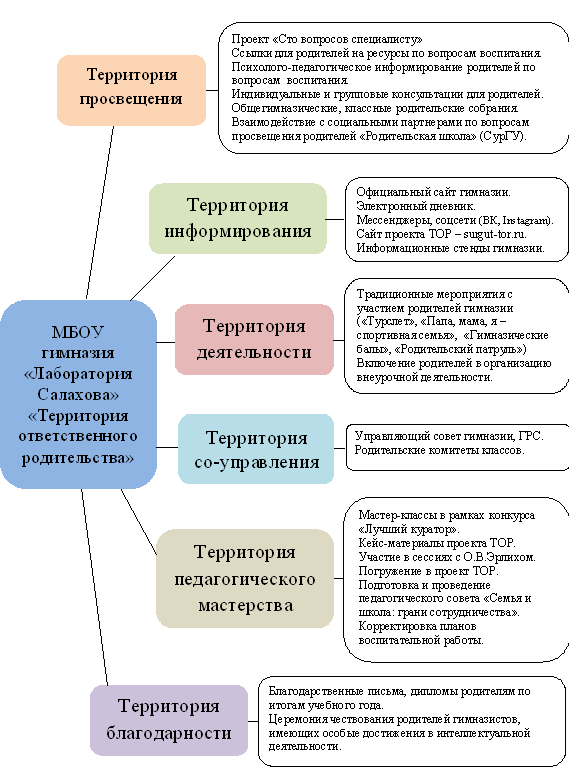 Организации – партнерыНаправление взаимодействияСоциальная сфераСоциальная сфераСургутская филармония- проект «Филармония для гимназистов»- гимназические балыСургутский художественный музей- выставки- мастер-классыСоциально-образовательная сфераСоциально-образовательная сфераЦентральная библиотека А.С. Пушкина- совместные проекты- читательские конференцииБиблиотека имени Б.Н. Ельцина- возможность использования ресурсов библиотекиМАОУ ДО Эколого-биологический центр- совместные проекты- образовательные программыСургутский музыкально-драматический театр- проект «Урок литературы и театр»Сургутский театр актера и куклы «Петрушка»- совместные проектыМАОУ ДО  «Центр плавания «Дельфин»- образовательные программы по спортивному туризмуСДЮСШ №3- образовательные программы по греко-римской борьбе и УШУМАОУ ДО «Технополис»- образовательные программы по химии, 3D – моделированиюЦентр дополнительного образования БУ ВО ХМАО-ЮГРЫ «Сургутский государственный университет»- обучение по дополнительным общеразвивающим образовательным программам- научно-практические конференцииМАН «Интеллект будущего»- конкурсы, олимпиады, проектыНаучная и профессиональная сферыНаучная и профессиональная сферыБУ ВО ХМАО-ЮГРЫ «Сургутский государственный университет»- научно-практические педагогические конференции;- сопровождение преддипломной практики студентовБУ ВО ХМАО-Югры «Сургутский государственный педагогический университет»- научно-практические конференции;- круглые столы;- практико-ориентированные семинары;- сопровождение педагогической и преддипломной практики студентовНИИ Высшая школа экономики- участие семинарах и научно-практических видеоконференций, обучение на курсах повышения квалификации;- льготы выпускникам гимназии при обучении в НИИ ВШЭВнешние инновационные хабы (исследовательские лаборатории, музеи, кванториумы, технопарки и пр.)- обучение педагогов и гимназистов Бизнес-инкубаторы, акселераторы- сопровождение проектов Наименование показателяКоличествоОбщее количество педагогических работников85Доля педагогов с высшим профессиональным образованиемДоля педагогов со средним профессиональным образованиемДоля педагогов высшей квалификационной категорииДоля педагогов первой квалификационной категорииНаправленияКритерииСпособы получения информацииРезультаты воспитания, социализации и саморазвития школьниковДинамика личностного развития школьников каждого классаПедагогическое наблюдение, диагностика «Уровень воспитанности»Состояние организуемой в школе совместной деятельности детей и взрослыхНаличие в школе интересной, событийно насыщенной и личностно развивающей совместной деятельности детей и взрослыхАнкетирование